Rys1. FurtkaRys 2 . Przęsło Rys 3. Brama przesuwna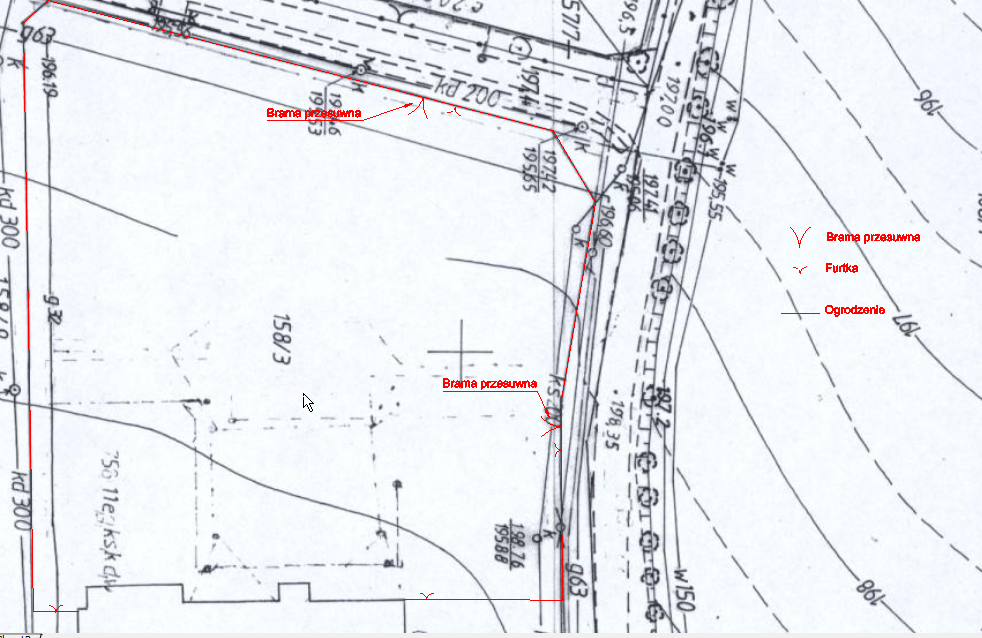 Rys 4. Mapa sytuacyjna